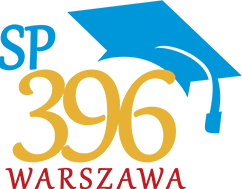 Standardy Ochrony Małoletnich w  Szkole Podstawowej nr 396 w Warszawie– podstawowe procedury postępowania Działając na podstawie art. 22b ustawy z 13 maja 2016 r. o przeciwdziałaniu zagrożeniom przestępczością na tle seksualnym i ochronie małoletnich Dyrektor Szkoły Podstawowej nr 396 w Warszawie z dniem 16.02.2024 wprowadza do stosowania „Standardy Ochrony Małoletnich” (zwane dalej „Standardami”), których naczelnym celem jest zapewnienie bezpieczeństwa małoletnim uczniom, dbałość o ich dobro, uwzględnianie ich potrzeb i podejmowanie działań w ich jak najlepszym interesie. Standard 1 – Szkoła opracowała, przyjęła i wdrożyła do realizacji Standardy Ochrony Małoletnich, które określają:Zasady bezpiecznej rekrutacji personelu.Procedury reagowania na krzywdzenie.Procedury i osoby odpowiedzialne za przyjęcie zgłoszenia, dokumentowanie i dalsze działania pomocowe.Zasady ustalania planu wsparcia małoletniego po ujawnieniu krzywdzenia.Zasady bezpiecznych relacji personel – małoletni. w tym zachowania niedozwolone.Zasady bezpiecznych relacji małoletni – małoletni, w tym zachowania niedozwolone.Zasady korzystania z urządzeń elektronicznych z dostępem do Internetu.Procedury ochrony dzieci przed treściami szkodliwymi i zagrożeniami w Internecie, w tym ochrony wizerunku i danych osobowych.Zasady upowszechniania i ewaluacji Standardów.Standard 2 – Szkoła stosuje zasady bezpiecznej rekrutacji personelu, regularnie szkoli personel ze Standardów.Standard 3 – Szkoła wdrożyła i stosuje procedury interwencyjne, które znane są i udostępnione całemu personelowi. Każdy pracownik wie komu należy zgłosić informację o krzywdzeniu małoletniego i kto jest odpowiedzialny za działania interwencyjne. Każdemu pracownikowi szkoły udostępnione są dane kontaktowe do lokalnych instytucji odpowiedzialnych za przeciwdziałanie i interwencję w przypadku krzywdzenia małoletnich.Standard 4 – Szkoła co najmniej raz na 2 lata monitoruje i w razie konieczności ewaluuje zapisy Standardów, konsultując się z personelem, uczniami i rodzicami oraz aktualizując Rozdział 1Postanowienia ogólneCelem Standardów Ochrony Małoletnich jest:zwrócenie uwagi personelu szkoły, rodziców i podmiotów współpracujących na konieczność podejmowania wzmożonych działań na rzecz ochrony małoletnich uczniów przed krzywdzeniem;określenie zakresu obowiązków przedstawicieli szkoły w działaniach podejmowanych na rzecz ochrony uczniów przed krzywdzeniem;wypracowanie adekwatnej procedury do wykorzystania podczas interwencji w przypadku podejrzenia krzywdzenia małoletnich;wprowadzenie wzmożonej działalności wychowawczo  - profilaktycznej w zakresie zapewnienia ochrony uczniów przed przemocą.Personel szkoły w ramach wykonywanych obowiązków zwraca uwagę na czynniki ryzyka krzywdzenia dziecka, monitoruje sytuację i dobrostan dziecka oraz stosuje zasady określone w Standardach.Niedopuszczalne jest stosowanie przez personel wobec dziecka jakiejkolwiek formy przemocy.Ze Standardami zapoznawany jest cały personel placówki, a także uczniowie i ich rodzice, zgodnie z procedurami określonymi w treści Standardów.Dyrektor szkoły wyznacza wicedyrektora szkoły jako osobę odpowiedzialną za monitorowanie realizacji Standardów, reagowanie na sygnały ich naruszenia, ewaluowanie i modyfikowanie zapisów Standardów i prowadzenie rejestru interwencji i zgłoszeń. Za monitoring bezpieczeństwa urządzeń teleinformatycznych z dostępem do Internetu, Dyrektor czyni odpowiedzialnym wicedyrektora szkoły.Rozdział 2Zasady bezpiecznej rekrutacji personeluStandardem jest rekrutacja pracowników pedagogicznych i niepedagogicznych odbywająca się zgodnie z zasadami bezpiecznej rekrutacji, a pracodawca dąży do jak najlepszej weryfikacji kwalifikacji kandydata, w tym stosunek do wartości podzielanych przez placówkę, takich jak ochrona praw dzieci i szacunek do ich godności.Szkoła dba, aby osoby w niej zatrudnione – zarówno pracownicy pedagogiczni, jak i niepedagogiczni, w tym osoby pracujące na podstawie umowy-zlecenia oraz wolontariusze, stażyści i praktykanci, posiadały odpowiednie kwalifikacje do pracy z dziećmi oraz nie stanowiła dla nich zagrożenia.W każdym przypadku szkoła musi posiadać dane pozwalające zidentyfikować osobę przez nią zatrudnioną, niezależnie od podstawy zatrudnienia, tj, imię (imiona) i nazwisko, datę urodzenia oraz dane kontaktowe osoby zatrudnianej.Zgodnie z art. 21 Ustawy o przeciwdziałaniu zagrożeniom przestępstwami na tle seksualnym osoba zatrudniająca przed zawarciem umowy sprawdza kandydata w Rejestrze Sprawców Przestępstw na Tle Seksualnym (rejestr z dostępem ograniczonym) oraz w Rejestrze osób, w stosunku do których Państwowa Komisja do spraw wyjaśniania przypadków czynności skierowanych przeciwko wolności seksualnej i obyczajności wobec małoletniego poniżej lat 15 wydała postanowienie o wpisie w Rejestrze (dostęp: rps.ms.gov.pl, po założeniu profilu placówki). Sprawdzenie w rejestrze sprawców dokumentuje się wydrukiem informacji zwrotnej wygenerowanej z Rejestru, a figurowanie w Rejestrze wyklucza możliwość zatrudnienia kandydata.Pracodawca jest zobowiązany do domagania się od osoby zatrudnianej lub od innej osoby (wolontariusza, praktykanta i in.) przed dopuszczeniem do wykonywania czynności z małoletnimi w szkole/ placówce, zaświadczenia z Krajowego Rejestru Karnego o niekaralności w zakresie przestępstw określonych w rozdziale XIX i XXV Kodeksu karnego, w art. 189a i art. 207 Kodeksu karnego  oraz w Ustawie o przeciwdziałaniu narkomanii.Kandydat/kandydatka składa oświadczenia o posiadaniu przez niego/nią pełnej zdolności do czynności prawnych i korzystaniu z praw publicznych; o niekaralności oraz o  toczących się postępowaniach przygotowawczych, sądowych i dyscyplinarnych.Jeżeli osoba posiada obywatelstwo inne niż polskie przedkłada pracodawcy:informację z rejestru karnego państwa obywatelstwa  uzyskiwaną do celów działalności zawodowej lub wolontariackiej związanej z kontaktami z dziećmi, bądź informację z  rejestru karnego, jeżeli prawo tego państwa nie przewiduje wydawania informacji dla w/w celów; pod rygorem odpowiedzialności karnej, oświadczenie o państwie/ach zamieszkiwania w ciągu ostatnich 20 lat, innych niż Rzeczypospolita Polska i państwo obywatelstwa.jeżeli mieszkała w innych państwach w ciągu 20 lat niż Rzeczypospolita Polska i państwo obywatelstwa, informację z rejestrów karnych tych państw uzyskiwaną do celów działalności zawodowej lub wolontariackiej związanej z kontaktami z dziećmi.Dopuszczalne jest przedłożenie przez kandydata pod rygorem odpowiedzialności karnej oświadczenia, że prawo danego państwa nie przewiduje wydawania informacji o niekaralności i/lub nie prowadzi rejestru karnego oraz oświadczenia, że nie był(-a) w tym państwie prawomocnie skazany(-a).O zawieraniu oświadczeń pod rygorem odpowiedzialności karnej za złożenie fałszywego oświadczenia świadczy zawarta w ich treści klauzula „Jestem świadomy(-a) odpowiedzialności karnej za złożenie fałszywego oświadczenia”, która zastępuje pouczenie organu o odpowiedzialności karnej za złożenie fałszywego oświadczenia.Oświadczenia, wydruki z rejestrów i zaświadczenia z KRK dołączane są do części A akt osobowych pracownika lub do dokumentacji wolontariusza/ praktykanta. W przypadku danych z Rejestru osób, w stosunku do których Państwowa Komisja do spraw wyjaśniania przypadków czynności skierowanych przeciwko wolności seksualnej i obyczajności wobec małoletniego poniżej 15 lat, wydała postanowienie o wpisie w Rejestrze, wystarczającym jest wydruk strony internetowej, na której widnieje komunikat, że sprawdzana osoba nie figuruje w Rejestrze.Rozdział 3Zasady bezpiecznych relacji personel – małoletni. w tym zachowania niedozwolone.Podstawową zasadą relacji między małoletnimi a personelem szkoły jest działanie dla dobra ucznia, z poszanowaniem jego godności, z uwzględnieniem jego emocji i potrzeb oraz w  jego najlepszym interesie.Personel działa wyłącznie w ramach obowiązującego prawa powszechnego, przepisów wewnętrznych szkoły oraz swoich uprawnień i kompetencji. Zasady bezpiecznych relacji personelu z dziećmi obowiązują wszystkich pracowników (pedagogicznych i niepedagogicznych), stażystów, praktykantów i wolontariuszy. Podstawowe standardy określające zasady, o których mowa w ust. 3 obejmują w szczególności:Utrzymywanie profesjonalnej relacji z uczniami i reagowanie względem nich w sposób niezagrażający, adekwatny do sytuacji i sprawiedliwy wobec innych uczniów.Zachowanie cierpliwości i szacunku w komunikacji z uczniami, podkreślające zrozumienie dla uczuć przeżywanych przez nich, nie wymuszające zwierzeń na siłę i okazujące zainteresowanie, wsparcie i gotowość do rozmowy.Nie zostawianie uczniowi nieograniczonej wolności, wyznaczanie jasnych granic w postępowaniu i oczekiwań, egzekwując konsekwencje za ich nieprzestrzeganie, ucząc tym samym, że odpowiedzialność jest po stronie ucznia, a konsekwencje wynikają z jego działania.Reagowanie w sposób adekwatny do sytuacji i możliwości psychofizycznych ucznia, w tym dostosowanie poziomu komunikacji do ucznia ze specjalnymi potrzebami edukacyjnymi, w tym niepełnosprawnego.Uwzględnianie potrzeb ucznia oraz dostosowanie wymagań edukacyjnych do indywidualnych potrzeb rozwojowych i możliwości psychofizycznych uczniów, w tym dostosowanie metod i form pracy dla ucznia ze specjalnymi potrzebami edukacyjnymi, ucznia niepełnosprawnego i ucznia zdolnego. Równe traktowanie uczniów bez względu na płeć, orientację seksualną, niepełnosprawność, status społeczny, kulturowy, religijny i światopogląd.Fizyczny kontakt z uczniem możliwy tylko jako odpowiedź na realne potrzeby ucznia w danym momencie, z uwzględnieniem jego wieku, płci, kontekstu kulturowego i sytuacyjnego. Na kontakt fizyczny (np. przytulenie) uczeń zawsze musi wyrazić zgodę.Ustalanie reguł i zasad pracy w grupie, jasne określanie wymagań i oczekiwań wobec ucznia, stanowcze reagowanie na zachowania niepożądane.Udział personelu w doskonaleniu zawodowym w zakresie przeciwdziałania przemocy wobec małoletnich, komunikacji interpersonalnej, diagnozy czynników ryzyka, świadczących o możliwości stosowania przemocy wobec małoletniego.Panowanie pracownika nad własnymi emocjami.Kontakt z uczniami odbywa się wyłącznie w godzinach pracy szkoły i dotyczy celów edukacyjnych lub wychowawczych, a jeśli istnieje potrzeba spotkania z uczniami poza godzinami pracy, należy poinformować o tym dyrekcję i uzyskać zgodę rodziców małoletniego ucznia.Jeśli uczeń i jego rodzice są osobami bliskimi wobec pracownika, zachowuje on poufność wszystkich informacji dotyczących innych uczniów.W relacji personelu z małoletnimi uczniami niedopuszczalne jest w szczególności:stosowanie wobec ucznia przemocy w jakiejkolwiek formie, w tym stosowanie kar fizycznych, wykorzystywanie relacji władzy lub przewagi fizycznej (zastraszanie, przymuszanie, groźby);zawstydzanie, upokarzanie, lekceważenie i obrażanie uczniów;podnoszenie głosu, krzyczenie na uczniów, wywoływanie u nich lęku;ujawnianie informacji wrażliwych (wizerunek, informacja o sytuacji rodzinnej, medycznej, prawnej itp.) dotyczących dziecka wobec osób nieuprawnionych, w tym wobec innych uczniów;zachowywanie się w obecności uczniów w sposób niestosowny, np. poprzez używanie słów wulgarnych, czynienie obraźliwych uwag oraz nawiązywanie w wypowiedziach do atrakcyjności seksualnej;nawiązywanie z uczniem jakichkolwiek relacji romantycznych lub seksualnych, ani składanie mu propozycji o nieodpowiednim charakterze, kierowanie do niego seksualnych komentarzy, żartów, gestów oraz udostępnianie uczniom treści erotycznych i pornograficznych, bez względu na ich formę;faworyzowanie uczniów;utrwalanie wizerunku dziecka (filmowanie, nagrywanie głosu, fotografowanie) dla potrzeb prywatnych pracownika;proponowanie uczniom alkoholu, wyrobów tytoniowych ani nielegalnych substancji psychoaktywnych, spożywanie ich wspólnie z uczniami lub w ich obecności;zapraszanie uczniów do swojego miejsca zamieszkania. Rozdział 4Procedury reagowania na krzywdzenie.1. Standardem w szkole jest:przeszkolenie wszystkich pracowników w obszarze prawnego i społecznego obowiązku zawiadamiania instytucji o możliwości popełnienia przestępstwa, ze szczególnym uwzględnieniem przestępstw na szkodę małoletnich; w zakresie roli pracowników oświaty w przeciwdziałaniu przemocy domowej oraz w zakresie rozpoznawania czynników ryzyka krzywdzenia dziecka;udostępnienie wszystkim pracownikom wykazu danych adresowych lokalnych placówek pomocowych, zajmujących się ochroną dzieci oraz zapewniających pomoc w sytuacji zagrożenia życia lub zdrowia i współpraca z tymi instytucjami (tj. ośrodek pomocy społecznej, dzielnicowy, centra pomocy dziecku, ośrodki wsparcia, organizacje pozarządowe, policja, sąd rodzinny, centrum interwencji kryzysowej, placówki ochrony zdrowia);prowadzenie przez osobę wskazaną w rozdziale 1 ust. 5 Standardów, Karty dokumentowania przebiegu zdarzenia i Karty zdarzeń zagrażających dobru małoletniego.Na potrzeby Standardów opracowano procedury interwencji w przypadku ujawnienia działania na szkodę małoletniego ucznia w formie:przemocy rówieśniczejprzemocy domowejdziałania na szkodę dziecka przez pracownika szkoły.Organizowane są oddziaływania profilaktyczne w zakresie zapobiegania przemocy, w tym przy współpracy z instytucjami pozaszkolnymi (Policja, straż miejsca, organizacje pozarządowe i in.).Procedury, o których mowa w ust. 2 stanowią odrębne dokumenty.Rozdział 5Procedury i osoby odpowiedzialne za przyjęcie zgłoszenia, dokumentowanie i dalsze działania pomocowe oraz za wszczynanie procedury „Niebieskie Karty”Dyrektor szkoły jest osobą odpowiedzialną za składanie zawiadomień o podejrzeniu popełnienia przestępstwa na szkodę ucznia oraz zawiadamiania sądu opiekuńczego. Informacja o  osobie odpowiedzialnej za składanie zawiadomień wywieszona jest na tablicy ogłoszeń w szkole, w tym w pokoju nauczycielskim i sekretariacie.W przypadku podjęcia przez personel placówki informacji, że dziecko może być krzywdzone, osoba ujawniająca sporządza notatkę służbową z uzyskanej informacji, poczynionych ustaleń i przekazuje uzyskaną informację osobie, o której mowa w ust. 1, która sporządza kartę dokumentowania zdarzeń. Dalsze postępowanie realizowane jest zgodnie z procedurami opisanymi w Rozdziale 4.Osobą odpowiedzialną za wszczynanie procedury „Niebieskie Karty” (wypełnienie formularza „Niebieska Karta – A”) jest osoba wskazana w ust. 1, nauczyciel – wychowawca, nauczyciel znający sytuację domową małoletniego lub pedagog, psycholog szkolny.W przypadku ujawnienia zaniedbania przez rodziców, ich niewydolności wychowawczej właściwym jest zawiadomienie sądu rodzinnego, celem wglądu w sytuację rodziny.W przypadku zagrożenia zdrowia lub życia dziecka albo osoby mu najbliższej, osoba ujawniająca zdarzenie bezzwłocznie dzwoni na numer alarmowy 112. Wszyscy pracownicy szkoły, którzy w związku z wykonywaniem obowiązków służbowych podjęły informację o krzywdzeniu ucznia lub informacje z tym związane, są zobowiązane do zachowania tych informacji w tajemnicy, poza tymi informacjami, które przekazywane są uprawnionym instytucjom.Rozdział 6Zasady bezpiecznych relacji małoletni – małoletni, w tym zachowania niedozwolone.Podstawową zasadą relacji między małoletnimi i między uczniami pełnoletnimi i niepełnoletnimi jest działanie z szacunkiem, uwzględniające godność i potrzeby małoletnich.Standardem jest tworzenie atmosfery życia szkolnego, które promuje tolerancję i poczucie odpowiedzialności za swoje zachowanie.Uczniowie angażowani są w działania, w których mają możliwość aktywnego uczestniczenia, podejmowania współdziałania i rozwijania podejścia zespołowego, w tym kształtującego pozytywne relacje z uczniami ze specjalnymi potrzebami edukacyjnymi.Niedozwolone jest w szczególności:stosowanie przemocy wobec jakiegokolwiek ucznia, w jakiejkolwiek formie;używanie wulgarnego, obraźliwego języka;upokarzanie, obrażanie, znieważanie innych uczniów;zachowanie w sposób niestosowny, tj. używanie wulgarnych słów, gestów, żartów, kierowanie obraźliwych uwag, w tym o zabarwieniu seksualnym;stosowanie zastraszania i gróźb;utrwalanie wizerunku innych uczniów poprzez nagrywanie (również fonii) i fotografowanie bez uzyskania zgody i w sytuacjach intymnych, mogących zawstydzić;udostępnianie między małoletnimi substancji psychoaktywnych i używanie ich w  swoim otoczeniu.Rozdział 7Zasady korzystania z urządzeń elektronicznych z dostępem do InternetuW szkole powołana jest funkcja administratora sieci (zgodnie z rozdziałem 1 ust. 6), który odpowiedzialny jest za instalowanie i aktualizowanie przynamniej raz w miesiącu programów antywirusowych i zapór sieciowych w celu ochrony systemów przed atakami złośliwego oprogramowania i blokowania na komputerach szkolnych materiałów niedostosowanych do wieku.Szkoła ściśle współpracuje z ekspertem ds. bezpieczeństwa cyfrowego przy organie prowadzącym szkołę.Infrastruktura sieciowa szkoły zapewnia dostęp do Internetu personelowi i uczniom, zarówno w czasie zajęć pod nadzorem pracownika szkoły, jak i poza nimi, na przeznaczonych do tego komputerach, znajdujących się w salach informatycznych, pokoju nauczycielskim.W przypadku użytkowania sprzętu z dostępem do Internetu pod nadzorem pracownika szkoły, ma on obowiązek informowania uczniów o zasadach bezpiecznego korzystania z zasobów internetowych i czuwania nad bezpiecznym korzystaniem z Sieci podczas zajęć.W szkole prowadzone są cykliczne działania profilaktyczne z zakresu zasad bezpiecznego korzystania z Internetu, a na jej terenie (gabinet pedagoga, biblioteka szkolna, sale informatyczne) dostępne są materiały edukacyjne z tego zakresu.Na terenie szkoły dostępna jest sieć wifi, zabezpieczona hasłem dostępu.W przypadku znalezienia niebezpiecznych treści administrator sieci stara się ustalić, kto korzystał z komputera w czasie ich wprowadzenia, a swoje ustalenia przekazuje dyrektorowi, który organizuje dla dziecka rozmowę z psychologiem lub pedagogiem. Jeśli ten uzyska informację, że dziecko jest krzywdzone, podejmuje działania opisane w procedurze ochrony (rozdział 8).Rozdział  8Procedury ochrony dzieci przed treściami szkodliwymi w Internecie oraz utrwalonymi w innej formieNiebezpieczne treści (materiały pornograficzne, promujące nienawiść, rasizm, ksenofobię, przemoc, zachowania autodestrukcyjne)Treści nielegalne lub niezgodne z regulaminem danej strony zgłaszane są administratorom strony.W przypadku zgłoszenia o dostępie do treści nieodpowiednich, administrator sieci ustala okoliczności zdarzenia, podejmując próbę ustalenia sprawcy i świadków incydentu, a także zabezpiecza dowody, konfiguruje zabezpieczenia sieci szkolnej, by na nowo zablokować dostęp do niewłaściwych treści. Z poczynionych ustaleń sporządza Kartę przebiegu interwencji. Jeśli treści niebezpieczne dotyczą osób niezwiązanych ze szkołą, dyrektor zgłasza zdarzenie odpowiednim służbom (sądowi rodzinnemu lub Policji), przekazując zabezpieczone materiały.Jeśli uczestnikami zdarzenia są uczniowie szkoły, ze sprawcą i ofiarą przeprowadzona jest rozmowa (oddzielnie) psychologa lub pedagoga szkolnego na temat emocji, jakie może budzić materiał, do jakich zachowań zachęca, omówione zostają także konsekwencje zdarzenia wynikających ze złamania statutu szkoły.Powiadomieni zostają rodzice uczniów, których informuje się o poczynionych ustaleniach i dalszych działaniach szkoły (zastosowane kary statutowe/ środki oddziaływania wychowawczego, powiadomienie organów ścigania, wsparcie psychologiczno - pedagogiczne). Współpraca z organami ścigania lub sądem rodzinnym obligatoryjnie musi zaistnieć w przypadku naruszenia zakazu rozpowszechniania materiałów pornograficznych z udziałem małoletniego (osoby poniżej 18 roku życia – art. 202 § 3 kodeksu karnego) oraz treści propagujących publicznie faszystowski lub inny totalitarny ustrój państwa lub nawołujących do nienawiści na tle różnic narodowościowych, etnicznych, rasowych, wyznaniowych (art. 256 i art. 257 kodeksu karnego).Ochrona wizerunkuW szkole na początku roku szkolnego pozyskiwane są pisemne zgody rodziców i uczniów na publikację wizerunku uczniów na potrzeby dokumentacji fotograficznej działań podejmowanych przez placówkę. W miarę możliwości fotografowane są grupy uczniów, a nie pojedyncze osoby.Zdjęcia i nagrania nie są podpisywane informacjami identyfikującymi ucznia z imienia i nazwiska.Nośniki analogowe zawierające zdjęcia i nagrania uczniów są przechowywane w zamkniętej naklucz szafce, a nośniki elektroniczne zawierające zdjęcia i nagrania są przechowywane w  folderze chronionym z dostępem ograniczonym do osób uprawnionych przez instytucję u  administratora sieci, przez okres wymagany przepisami prawa o archiwizacji.Nie dopuszczalne jest przechowywanie zdjęć i nagrań z wizerunkiem uczniów na nośnikach nieszyfrowanych lub mobilnych (telefonach komórkowych i pendrive).Naruszenie prywatnościInformacja o zagrożeniu naruszeniem prywatności w szkole powinna zostać niezwłocznie przekazana administratorowi systemów informatycznych i dyrektorowi szkoły, którzy podejmują natychmiastowe działania w celu zabezpieczenia danych i ograniczenia dalszego dostępu do informacji niejawnych.Następnie należy ustalić okoliczności zdarzenia, poprzez dokładne udokumentowanie pozyskanych informacji i skontaktować się z ekspertem ds. bezpieczeństwa cyfrowego w organie prowadzącym szkołę.W przypadku poważniejszych zagrożeń i w sytuacji, gdy naruszenie prywatności jest spowodowane przez osoby spoza szkoły, należy nawiązać współpracę z organami ścigania.Osoba wskazana w Rozdziale 1 ust. 6 powiadamia osoby dotknięte zdarzeniem (których dane osobowe wyciekły) o sytuacji, by podjęły indywidualne środki zaradcze.CyberprzemocUczeń, który stał się ofiarą lub świadkiem cyberprzemocy (wyśmiewania, poniżania uczestników społeczności szkolnej przy użyciu technologii cyfrowych, obraźliwych komentarzy, rozpowszechniania wizerunku, manipulowania zdjęciami itp.) powinien zgłosić sytuację do wychowawcy klasy lub pedagoga/psychologa szkolnego. Zgłoszenia może dokonać także świadek cyberprzemocy.Przedstawiciel personelu, do którego dotarła informacja próbuje ustalić okoliczności zdarzenia, zebrać dowody w postaci zrzutów ekranu, wiadomości, komentarzy, zdjęć, adresów stron internetowych. Zebrane materiały przekazywane są osobie wskazanej w rozdziale 1 ust. 5, która wykonuje Kartę przebiegu interwencji.O zdarzeniu poinformowani zostają rodzice, którzy wspólnie z administratorem sieci i koordynatorem ds. Standardów ustalają, czy sytuacja wymaga powiadomienia organów ścigania i czy odpowiedzialnym za to będzie rodzic czy szkoła.Pedagog/ psycholog szkolny udziela pomocy psychologiczno – pedagogicznej ofierze, wyjaśniając również rolę szkoły w przeciwdziałaniu zjawisku cyberprzemocy i kolejne etapy postępowania szkoły.Jeśli sprawcą jest uczeń szkoły, pedagog lub psycholog szkolny powinien przeprowadzić z nim rozmowę, w wyniku której ustali, czy istnieją przesłanki do zgłoszenia sprawy do sądu rodzinnego lub Policji (przestępstwa ścigane z urzędu), czy wystarczające będzie zastosowanie kar statutowych/ środków oddziaływania wychowawczego.Fake newsWłączenie zagadnienia dezinformacji do tematów działalności profilaktycznej, w tym ramach realizacji zajęć z informatyki, celem wspierania umiejętności medialnych.Prowadzenie kontroli mediów społecznościowych pod względem działań mających na celu ograniczenie rozpowszechniania fake newsów oraz sprawdzanie publikowanych w sieci treści.Reagowanie na potencjalne zagrożenie – prostowanie informacji, zgłaszanie administratorowi strony, jeśli treści są nielegalne lub niezgodne z regulaminem.Rozdział 9Zasady ustalania planu wsparcia małoletniego po ujawnieniu krzywdzeniaCelem planu wsparcia jest przede wszystkim:zainicjowanie działań interwencyjnych we współpracy z innymi instytucjami, jeśli istnieje taka konieczność;współpraca z rodzicami w celu powstrzymania krzywdzenia małoletniego i zapewnienie mu pomocy;diagnoza, czy konieczne jest podjęcie działań prawnych;objęcie ucznia pomocą psychologiczno – pedagogiczną na terenie szkoły i pomocą specjalistyczną poza szkołą, jeśli zaistnieje taka konieczność.W ustalaniu planu wsparcia uczestniczy uczeń, jego rodzice, wychowawca i zespół pomocy psychologiczno – pedagogicznej – każda z tych osób otrzymuje zadania do wykonania w  określonym czasookresie. Działania koordynuje i monitoruje pedagog szkolny, który ściśle współpracuje z osobą odpowiedzialną za koordynację Standardów, wskazaną w Rozdziale 1 ust. 5 (o ile jest to inna osoba), w tym w podejmowaniu działań wspólnie z instytucjami pozaszkolnymi.Plan wsparcia uwzględnia:działania interwencyjne, mające na celu zapewnienie uczniowi bezpieczeństwa, w tym zgłoszone podejrzenie popełnienia przestępstwa zgłoszone do organów ścigania;formy wsparcia oferowane przez szkołę;zaproponowane formy specjalistycznej pomocy pozaszkolnej, jeśli istnieje taka potrzeba.Planem wsparcia należy objąć także rodzeństwo pokrzywdzonego ucznia, jeśli są uczniami szkoły.Plan wsparcia małoletniego funkcjonuje równolegle z podejmowanymi działaniami interwencyjnymi, a jego naczelną zasadą jest obserwacja ucznia, zapewnienie mu warunków do  uzyskania wielospecjalistycznej pomocy, również pozaszkolnej, udzielanie wsparcia rodzicom i współpraca międzyinstytucjonalna.Plan wsparcia małoletniego ustalany jest również w sytuacji, gdy inicjatorem działań interwencyjnych jest inna instytucja (procedura „Niebieskie Karty”, uzyskanie informacji o krzywdzeniu od organów ścigania lub sądu itp., współpraca z OPS).W przypadku realizacji procedury „Niebieskie Karty”, plan wsparcia małoletniego tożsamy jest z ustaleniami poczynionymi w grupie diagnostyczno – pomocowej.Do działań zaktywizowany powinien zostać rodzic „niekrzywdzący”, który współpracuje ze  szkołą w celu powstrzymania sprawcy przemocy i zapewnienia dziecku pomocy pozaszkolnej. W przypadku krzywdzenia przez obojga rodziców, interwencja polega również na  zawiadomieniu sądu rodzinnego i Policji i działania względem rodziców, w tym sprawdzanie bezpieczeństwa domowników, leży w kompetencjach tych instytucji.Plan wsparcia małoletniego obejmuje różne formy pomocy, w tym prawną, psychologiczną, socjalną i medyczną, uwzględniając współpracę interdyscyplinarną w tym zakresie.Zadania pracowników szkoły wiążą się głównie z pomocą w realizowaniu przez ucznia zadań dydaktyczno – wychowawczych i budowaniu pozytywnych relacji z rówieśnikami i personelem szkoły.Plan wsparcia małoletniego nie kończy się wraz z końcem procedury prawnej.Rozdział 10Zasady i sposób udostępniania personelowi, małoletnim i ich opiekunom polityki do zaznajomienia i stosowania oraz zasady aktualizacji i przeglądu StandardówWszelkie procedury i dokumenty związane z wprowadzeniem Standardów są udostępniane personelowi, małoletnim i ich rodzicom podczas zapoznawania i zobowiązania do stosowania (zgodnie z poniższymi zasadami), a następnie na żądanie w dowolnym momencie. Dokumenty te można również znaleźć na stronie internetowej szkoły pod adresem sp396.edu.pl.Wersja skrócona Standardów (dla małoletnich) dostępna jest na tablicy ogłoszeń w pokoju nauczycielskim oraz w gabinecie pedagoga i psychologa szkolnego.Każdy pracownik ma obowiązek zapoznać się ze Standardami po zawarciu umowy o pracę, a fakt zapoznania się i przyjęcia do stosowania poświadcza podpisem na liście dostępnej w dziale kadr oraz poprzez złożenie do akt osobowych oświadczenia.Rodzice/opiekunowie uczniów zapoznawani są ze Standardami podczas zebrań z rodzicami, każdorazowo na początku roku szkolnego, przy czym pierwsze zapoznanie nastąpi niezwłocznie po opracowaniu i wprowadzeniu Standardów, nie później niż w ciągu 30 dni. Zapoznanie się z wyżej wymienionymi dokumentami każda osoba potwierdza swoim podpisem, złożonym na liście obecności lub na oświadczeniu dostarczonym do wychowawcy klasy w przypadku nieobecności rodzica na wywiadówce, w ciągu 7 dni od przekazania przez wychowawcę za pośrednictwem Librusa informacji o konieczności zapoznania się ze Standardami.Uczniowie zapoznawani są ze Standardami podczas jednych z zajęć z wychowawcą realizowanych w miesiącu wrześniu każdego roku, przy czym pierwsze zapoznanie nastąpi niezwłocznie po opracowaniu i wprowadzeniu Standardów, nie później niż w ciągu 30 dni. Za  potwierdzenie faktu zaznajomienia się z dokumentami służy lista obecności na zajęciach, podczas których te procedury były omawiane. Uczniowie nieobecni donoszą do wychowawcy oświadczenie o zapoznaniu się w ciągu 7 dni od powrotu z nieobecności.Treść oświadczenia dla personelu, rodziców/opiekunów i uczniów stanowi odrębny dokument.Pracownicy powołani do pełnienia funkcji zgodnie z zapisami rozdziału 1 ust. 5 - 6, rozdziału 5 ust. 1, rozdziału 7 ust. 1 oraz rozdziału 9 ust. 3, na bieżąco monitorują i okresowo weryfikują zgodność prowadzonych działań z przyjętymi zasadami ochrony dzieci, dokonując co najmniej raz na dwa lata oceny Standardów, by dostosować je do aktualnych potrzeb i obowiązujących przepisów. Wnioski z przeprowadzonej oceny są dokumentowane w formie notatek służbowych, a zmiany w Standardach wprowadzane są aneksami, po uzyskaniu akceptacji dyrekcji szkoły i po konsultacjach z radą pedagogiczną, radą rodziców i samorządem uczniowskim. Osoba, o której mowa w rozdziale 1 ust. 5 przeprowadza wśród pracowników, rodziców i uczniów minimum raz na dwa lata ankietę monitorującą poziom realizacji Standardów, a następnie dokonuje analizy jakościowej i ilościowej badania ankietowego i sporządza na  tej podstawie sprawozdanie z monitoringu. Sprawozdanie przekazywane jest dyrektorowi szkoły.Monitoring i ewaluacja Standardów, o których  mowa w ust. 7, prowadzona jest w oparciu o analizę dokumentacji wewnętrznej i korespondencji międzyinstytucjonalnej, przepisów prawa, obserwację, analizę ilościową i jakościową zgłoszeń, badania ankietowe, o których mowa w ust. 8, diagnozę czynników ryzyka i chroniących i konsultacje z organami szkoły.Wprowadzone zmiany w Standardach zatwierdza i przedstawia pracownikom, rodzicom i uczniom, dyrektor szkoły.Rozdział 11Przepisy końcoweStandardy wchodzą w życie z dniem ogłoszenia zarządzenia.Ogłoszenie następuje poprzez zamieszczenie Standardów na stronie internetowej szkoły, wywieszenie na tablicy ogłoszeń i w gabinecie pedagoga, również w wersji skróconej przeznaczonej dla małoletnich oraz poprzez przesłanie tekstu drogą elektroniczną, przy wykorzystaniu dziennika elektronicznego. 